Unit 3 Lesson 9: Algoritmos de resta (parte 2)WU Verdadero o falso: ¿Se puede cambiar el orden? (Warm up)Student Task StatementEn cada caso, decide si la afirmación es verdadera o falsa. Prepárate para explicar tu razonamiento.1 Revisemos el proceso de una restaStudent Task StatementEste es el trabajo de Lin para encontrar el valor de .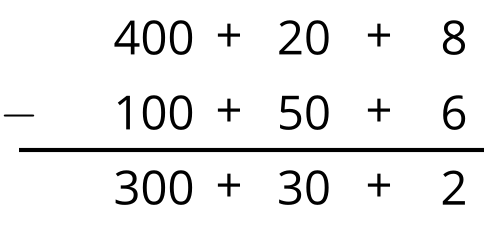 ¿Qué error ves en el trabajo de Lin?¿Qué le dirías o le mostrarías a Lin para que pueda ajustar su trabajo?Activity Synthesis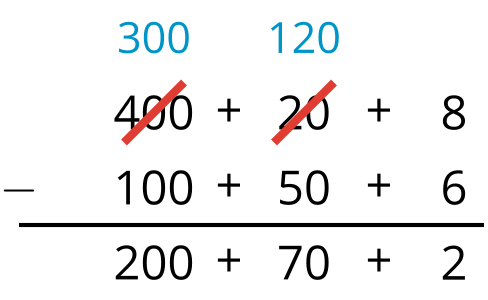 2 Prueba el algoritmoStudent Task StatementEste es un algoritmo de resta que viste en una lección anterior: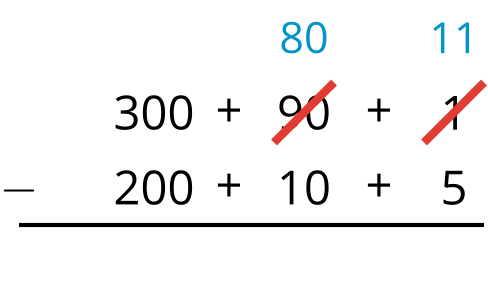 Prueba usar este algoritmo para encontrar el valor de cada diferencia. Muestra tu razonamiento. Organízalo para que los demás puedan entenderlo.Images for Activity Synthesis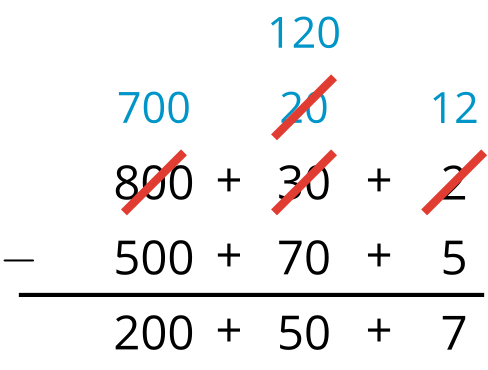 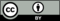 © CC BY 2021 Illustrative Mathematics®